Sukladno članku 12. stavak 1. Zakona o javnoj nabavi (NN 120/16) za godišnju procijenjenu vrijednost nabave iz Plana nabave manju od 200.000 kuna bez PDV-a za nabavu robe i usluga odnosno 500.000 kuna bez PDV-a za nabavu radova (tzv. jednostavnu nabavu), Odluke Gradonačelnika od 13. srpnja 2021. godine, KLASA: 406-09/21-04/120, URBROJ: 2167/01-09/01-21-2, utvrđuje se sljedeći POZIV ZA DOSTAVU PONUDAU POSTUPKU  JEDNOSTAVNE  NABAVENABAVA MULTIMEDIJSKE OPREME CENTRA ZA POSJETITELJE POSVEĆENOG RIBARSKOJ TRADICIJI POREČA-„LA MULA DE PARENZO“Ev. broj nabave: 87/21NARUČITELJ: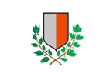 GRAD POREČ - PARENZO52440 Poreč-Parenzo, Obala m. Tita 5PODACI O JAVNOM NARUČITELJUGrad Poreč-ParenzoObala m. Tita 5/1, 52440 Poreč-ParenzoOIB: 41303906494Telefon: 052 451 099Odgovorna osoba naručitelja: Gradonačelnik, Loris PeršurićInternetska adresa: www.porec.hrOSOBA ILI SLUŽBA ZADUŽENA ZA KONTAKT - KOMUNIKACIJU S PONUDITELJIMA, IZMJENA I/ILI POZIVA ZA NADMETANJE, TRAŽENJE POJAŠNJENJA		Služba zadužena za komunikaciju s ponuditeljima i pojašnjenje dokumentacije:Martina Golob Rupenović, tel.052 634 303, mail: martina.golob-rupenovic@porec.hr  za pitanja vezana uz opći dio Poziva za dostavu ponuda;  Maja Stražić, tel.052 634 317, mail: maja.strazic@porec.hr, za pitanja vezana uz tehnički dio Poziva za dostavu ponuda.Zahtjev sa svim pitanjima koja bi gospodarski subjekt želio postaviti Naručitelju u vezi objašnjenja i izmjene vezane za dokumentaciju o nabavi, mora biti postavljen pravodobno. Zahtjev je pravodoban ako je dostavljen naručitelju najkasnije tijekom trećeg (3.) dana prije dana u kojem ističe rok za dostavu ponuda i to isključivo u pisanom obliku. Pod uvjetom da je zahtjev dostavljen pravodobno, posljednje dodatne informacije i objašnjenja vezana uz dokumentaciju Naručitelj će staviti na raspolaganje najkasnije tijekom drugog (2.) dana prije dana u kojem ističe rok za dostavu ponuda. Ukoliko će biti potrebno da Naručitelj mijenja dokumentaciju i ako su promjene značajne, produžiti će rok za dostavu ponuda na način da svi gospodarski subjekti od izmjene imaju najmanje 5 dana za dostavu ponude. Dodatne informacije i objašnjenja stavljaju se na raspolaganje na isti način i na istim internetskim stranicama kao i osnovna dokumentacija bez navođenja podataka o podnositelju zahtjeva. SUKOB INTERESASukladno članku 76. Zakona o javnoj nabavi (NN 120/16), Naručitelj, Grad Poreč-Parenzo, u smislu postojanja ili nepostojanja sukoba interesa, objavljuje da Naručitelj ne smije sklapati ugovore o javnoj nabavi sa sljedećim gospodarskim subjektima:EVIDENCIJSKI BROJ NABAVE: 87/21.VRSTA POSTUPKA  NABAVE Postupak jednostavne nabave.Sukladno članku 12. stavak 1. Zakona o javnoj nabavi (NN 120/16, dalje u tekstu: ZJN 2016) za godišnju procijenjenu vrijednost nabave iz Plana nabave manju od 200.000 kuna bez PDV-a za nabavu robe i usluga odnosno 500.000 kuna bez PDV-a za nabavu radova (tzv. jednostavnu nabavu) Naručitelj nije obvezan provoditi postupke javne nabave propisane ZJN 2016. U ovom postupku nabave primjenjuje se članak 5. Odluke o postupku jednostavne nabave u upravnim tijelima Grada Poreča – Parenzo („Službeni glasnik Grada Poreča – Parenzo“, br. 10/17 i 4/20), kojima je propisano da se vrši postupak nabave u kojemu naručitelj objavljuje poziv na internetskoj stranici Grada Poreča-Parenzo, te se poziv može uputiti na adrese (3) gospodarska subjekta. PROCIJENJENA VRIJEDNOST NABAVEProcijenjena vrijednost predmeta nabave iznosi 197.800,00 kuna bez PDV-a.VRSTA UGOVORA O  NABAVINaručitelj će po okončanju postupka nabave s odabranim ponuditeljem sklopiti ugovor o nabavi roba.OPIS PREDMETA NABAVE, OZNAKA I NAZIV IZ JEDINSTVENOG RJEČNIKA JAVNE NABAVE CPV oznaka predmeta nabave: 32322000-6 multimedijska opremaPredmet nabave je nabava multimedijske opreme centra za posjetitelje, posvećenog ribarskoj tradiciji Poreča-„La mula de Parenzo“ za potrebe Grada Poreč-Parenzo.Kratki opis projekta: U svrhu promocije i podizanja svijesti o ribarstvenoj, akvakulturnoj, pomorskoj i kulturnoj baštini, Grad Poreč-Parenzo ima namjeru prenamijeniti postojeći poslovni prostor koji nije u uporabi i opremiti ga kako bi oživio u sasvim novom ruhu, dodjeljujući mu funkciju centra za posjetitelje. Ovaj centar za posjetitelje bit će svojevrsna posveta korijenima porečke privrede koji leže upravo u ribarstvu.  Kroz cijelu povijest ovog područja, sve do dolaska turizma, stanovnici su živjeli gotovo isključivo od zemljoradnje i ribarstva. Koristeći nove tehnologije centar će posjetiteljima dočarati život na prijelazu stoljeća s naglaskom na Poreč kao ribarsko mjesto, u kojemu se trgovina i cjelokupni razvoj ponajviše duguju povezanošću sa svijetom morskim putem. Kao lajtmotiv koncepta poslužit će poznata pučka pjesma „La mula de Parenzo“ koja pruža kontekst onodobnog Poreča, njegovog ribarstva i privrede. Za sufinanciranje projekta, Grad Poreč-Parenzo zatražit će javnu potporu od strane Upravljačkog tijela Operativnog programa za pomorstvo i ribarstvo Republike Hrvatske za programsko razdoblje 2014.-2020. Aktivnosti za koje nositelj traži javnu potporu odnose se na opremanje turističke infrastrukture kojom će se valorizirati bogata tradicija ribarstva u Poreču, ali i odati počast antičkim precima Porečana koji su bili vješti pomorci i ribari.KOLIČINA I TEHNIČKA SPECIFIKACIJA  PREDMETA NABAVE,  TROŠKOVNIKU Troškovniku, koji čini sastavni dio ovog poziva, navedena je okvirna količina predmeta nabave. Ponuditelj mora dostaviti ponudu za sve stavke na način kako je to definirano u Troškovniku (Privitak 2).TEHNIČKE SPECIFIKKACIJE:Predmet nabave obuhvaća nabavu multimedijske opreme – kompleksnog eksponata postava za rekonstrukciju nekadašnje ribarske lučice Peškera (virtulan arealnost) i nabavu interaktivnog edukativnog audio ekponata, a prema stavkama i opisima navedenim u troškovniku koji je sastavni dio ovog Poziva.Upute za popunjavanje troškovnika:Ponuditelj mora ispuniti izvorni troškovnik u skladu sa zahtjevima ovog Poziva na dostavu ponuda. Troškovnik je sastavni dio Poziva kao zasebni dokument u excel formatu.Ako ponuditelj ne ispuni sve tražene stavke iz troškovnika, promijeni tekst ili količine navedene u troškovniku, takav će se troškovnik smatrati nepotpunim i nevažećim, a ponuda će biti odbijena. Ponuditelj dostavlja ponudu s jediničnom cijenom bez PDV-a, ukupnom cijenom po stavkama, ukupnom cijenom ponude bez PDV-a, posebno iskazanim iznosom PDV-a i ukupnom cijenom ponude s PDV-om. Jedinične cijene se navode s decimalnim brojem, s decimalnim zarezom i dva decimalna mjesta. Jedinična cijena izražena u troškovniku je fiksna i nepromjenjiva za cijelo vrijeme trajanja ugovorMJESTO ISPORUKEMjesto izvršenja ugovora odnosno, područje obuhvata predmetna nabave je Centar za posjetitelje posvećen ribarskoj tradiciji Poreča - „La mula de Parenzo“, Trg slobode 13, k.č. 372 k.o. Poreč. ROK IZVRŠENJA UGOVORAS gospodarskim subjektom čija ponuda bude odabrana sklopit će se Ugovor o nabavi roba. Rok početka izvršenja ugovora bit će datum obostranog potpisa Ugovora o nabavi, odnosno dan uvođenja u posao, što će se evidentirati zapisnički, a rok za izvršenja je 90 dana. Predviđeni početak izvršenja je : kolovoz, 2021. godine.OBVEZNI RAZLOZI ISKLJUČENJA PONUDITELJASvaki ponuditelj mora dostaviti: odgovarajuću izjavu kojom ovlaštena osoba gospodarskog subjekta izjavljuje da nije pravomoćno osuđena za bilo koji od  kaznenih dijela iz članka 251.stavak 1. točka a) do f), ZJN 2016. Za potrebe utvrđivanja okolnosti iz ove točke gospodarski subjekt u ponudi dostavlja izjavu. Izjavu daje osoba po zakonu ovlaštena za zastupanje gospodarskog subjekta. U tu svrhu potrebno je popuniti obrazac Izjave o nekažnjavanju koja se nalazi u Obrazac 1. ovog Poziva za nadmetanje. Izjava ne smije biti starija od tri (3) mjeseca računajući od dana objave poziva za dostavu ponuda.ako nije ispunio obvezu plaćanja dospjelih poreznih obveza i doprinosa o kojima službenu evidenciju vodi Porezna uprava, za potrebe utvrđivanja okolnosti iz ove točke gospodarski subjekt u ponudi dostavlja potvrdu nadležne Porezne uprave o stanju duga i/ili istovjetne isprave nadležnih tijela zemlje sjedišta ponuditelja iz koje je razvidno da je Ponuditelj uredno izvršio sve dospjele porezne obveze i doprinose za mirovinsko i zdravstveno osiguranje. Dokaz se može dostaviti u neovjerenoj preslici i ne smije biti stariji od 30 dana od dana isteka roka za dostavu ponuda. ako nije ispunio obvezu plaćanja  ostalih poreznih obveza o kojima službenu evidenciju ne vodi porezna uprava kao što su porezne i druge obveze prema Gradu Poreču-Parenzo, za potrebe utvrđivanja okolnosti iz ove točke gospodarski subjekt u ponudi dostavlja izjavu o nepostojanju duga koja se nalazi u Obrazac 2. ovog Poziva.  Izjavu daje osoba po zakonu ovlaštena za zastupanje gospodarskog subjekta. Izjava ne smije biti starija od dana objave poziva za dostavu ponuda.Ostali razlozi isključenja ponuditelja i dokumenti koje ponuditelji moraju dostaviti i na temelju kojih se utvrđuje postoje li razlozi za isključenje. Naručitelj će isključiti ponuditelja iz postupka nabave ukoliko postoje sljedeći razlozi za isključenje: Ako nije uredno izvršio ugovorne obveze prema naručitelju. Za potrebe utvrđivanja okolnosti iz ove točke gospodarski subjekt u ponudi dostavlja izjavu. Izjavu daje osoba po zakonu ovlaštena za zastupanje gospodarskog subjekta. U tu svrhu potrebno je popuniti obrazac koja se nalazi u prilogu ovog Poziva za nadmetanje (Obrazac 3). Izjava ne smije biti starija od dana objave poziva za dostavu ponuda.UVJETI I DOKAZI SPOSOBNOSTI PONUDITELJAUvjeti i dokazi  pravne i poslovne sposobnosti:Ponuditelj, odnosno zajednica ponuditelja, dužan je u svojoj ponudi priložiti dokumente kojima dokazuje svoju pravnu i poslovnu sposobnost.Dokumenti za dokazivanje sposobnosti moraju biti na hrvatskom jeziku i latiničnom pismu. Ukoliko je ponuditelj registriran izvan Republike Hrvatske ili je dokument za dokazivanje sposobnosti na stranom jeziku, uz prilaganje dokumenata za dokazivanje sposobnosti na stranom jeziku, ponuditelj je dužan uz svaki dokument priložiti i prijevod ovlaštenog prevoditelja na hrvatski jezik.Izvod o upisu u sudski, obrtni, strukovni ili drugi odgovarajući registar države sjedišta gospodarskog subjekta. Upis u registar dokazuje se odgovarajućim izvodom,  a ako se oni ne izdaju u državi sjedišta gospodarskog subjekta, gospodarski subjekt može dostaviti izjavu s ovjerom potpisa kod nadležnog tijela. Iz Izvoda mora biti vidljivo da je gospodarski subjekt registriran za obavljanje poslova iz ove nabave.POTREBNO DOSTAVITI: Izvod kako je zatraženo. Dokaz se može priložiti u neovjerenoj preslici i ne smije biti stariji od 3 (tri) mjeseca računajući od dana objave poziva za dostavu ponuda.. Uvjeti i dokazi tehničke i stručne sposobnostiTehničku i stručnu sposobnost gospodarski subjekt dokazuje:-	Iskustvom gospodarskog subjektaPopis ugovora o isporučenim robama koja je ista ili slična kao što je ovaj predmet nabave, izvršenih u godini u kojoj je započeo postupak nabave i tijekom 3 godina koje prethode toj godini (pod istim ili sličnim ugovorima podrazumijeva se opremanje multimedijskom opremom). Kako bi dokazao svoju sposobnost, ponuditelj mora dokazati da je u navedenom razdoblju uredno izvršio najmanje 3 ugovora, čija je ukupna zbrojena vrijednost jednaka ili veća od procijenjene vrijednosti nabave. Popis ugovora sadrži iznos, datum, mjesto izvršenja i naziv druge ugovorne strane. Ako je potrebno, naručitelj može izravno od druge ugovorne strane zatražiti provjeru istinitosti popisa/potvrde te isključiti ponuditelje, ukoliko utvrdi da je dostavio lažne podatke odnosno nije izvršio ugovor. Naručitelj, može prema potrebi provjeriti istinitost dostavljenih potvrda.POTREBNO DOSTAVITI:  Popis ugovora (predložak u sklopu poziva za dostavu ponuda, Obrazac 4),  UVJETI SPOSOBNOSTI U SLUČAJU ZAJEDNICE PONUDITELJAZajednica ponuditelja je udruženje više gospodarskih subjekata koje je pravodobno dostavilo zajedničku ponudu po ovom nadmetanju.U slučaju zajednice ponuditelja svi članovi zajednice ponuditelja moraju pojedinačno dokazati nepostojanje okolnosti iz točaka, kako je navedeno u 12. i dokazati sposobnost iz točke 13.1. ove dokumentacije. Tehničku i stručnu sposobnost mogu dokazivati zajednički.Za potrebe dostavljanja ponude naručitelj ne smije od zajednice ponuditelja zahtijevati određeni pravni oblik njihova zajedničkog ustrojstva, ali može poslije odabira od zajednice ponuditelja zahtijevati određeni pravni oblik u mjeri u kojoj je to potrebno za zadovoljavajuće izvršenje ugovora. U zajedničkoj ponudi mora biti navedeno koji će dio ugovora o nabavi (predmet, količina, vrijednost i postotni dio) izvršavati pojedini član zajednice ponuditelja. Ponuda zajednice ponuditelja sadrži naziv i sjedište svih gospodarskih subjekata iz zajedničke ponude, OIB, broj računa, adresu za dostavu pošte, adresu e-pošte, kontakt osobu ponuditelja, broj telefona i telefaksa uz naznaku člana zajednice ponuditelja koji je ovlašten za komunikaciju s Naručiteljem.  Svaki član zajednice ponuditelja obvezan je dokazati nepostojanje obveznih i ostalih razloga isključenja i uvjete sposobnosti kako je zatraženo ovom dokumentacijom. Ponuditelj koji je samostalno podnio ponudu ne smije istodobno sudjelovati u zajedničkoj ponudi. POTREBNO DOSTAVITI:  Dodatak 1 (predložak u sklopu ovog poziva za dostavu ponude)  SUDJELOVANJE PODUGOVARATELJAAko ponuditelj namjerava angažirati podugovaratelja, obvezan je u ponudi navesti podatke o dijelu ugovora o nabavi koji namjerava dati u podugovor  te podatke:podatke o podugovarateljima (naziv ili tvrtka, sjedište, OIB (ili nacionalni identifikacijski broj prema zemlji sjedišta gospodarskog subjekta, ako je primjenjivo)  i broj računa podugovaratelja ipredmet, količinu, vrijednost podugovora i postotni dio ugovora  o javnoj nabavi koji se daje u podugovor.Traženi podaci čine obvezni dio ugovora o nabavi.  Sudjelovanje podugovaratelja ne utječe na odgovornost ponuditelja za izvršenje ugovora. Odabrani ponuditelj može tijekom izvršenja ugovora od javnog naručitelja zahtijevati:- promjenu podugovaratelja za onaj dio ugovora koji je prethodno dao u podugovor- preuzimanje izvršenja dijela ugovora o javnoj nabavi koji je prethodno dao u podugovor,- uvođenje jednog ili više novih podugovaratelja čiji ukupni dio ne smije prijeći 30% vrijednosti ugovora neovisno o tome je li prethodno dao dio ugovora o javnoj nabavi u podugovor ili neOdabrani ponuditelj  je dužan javnom naručitelju dostaviti sve podatke u skladu sa zahtjevima iz ovog poziva. Ukoliko ponuditelj ne dostavi podatke o podugovaratelju, smatra se da će cjelokupni predmet nabave obaviti samostalno. POTREBNO DOSTAVITI:  Dodatak 2 (predložak u sklopu ovog poziva za dostavu ponude) OSLANJANJE NA SPOSOBNOST DRUGIH SUBJEKATARadi dokazivanja ispunjavanja kriterija tehničke i stručne sposobnosti gospodarski subjekt se može osloniti na sposobnost drugih subjekata, bez obzira na pravnu prirodu njihova međusobnog odnosa. Ukoliko je gospodarski subjekt radi dokazivanja sposobnosti dostavio ponudu zajedno sa drugim gospodarskim subjektom/ima i oslanja se na sposobnost tih gospodarskih subjekata, u zajednici gospodarskih subjekata, ili namjerava dati dio ugovora u podugovor pri čemu se oslanja na sposobnost podugovaratelja, navedene dokumente dostavlja za one gospodarske subjekte na čiju se sposobnost oslanja.Gospodarski subjekt u ponudi mora dokazati za druge subjekte na čiju se sposobnost oslanja da:ne postoje osnove za njihovo isključenje,ispunjavaju uvjete tehničke i stručne sposobnosti (za one uvjete radi čijeg se ispunjenja na gospodarski subjekt oslonio ponuditelj ili zajednica gospodarskih subjekata),Ako se gospodarski subjekt oslanja na sposobnost drugih subjekata, mora dokazati Naručitelju da će imati na raspolaganju potrebne resurse za izvršenje ugovora, primjerice prihvaćanjem obveze drugih subjekata da će te resurse staviti na raspolaganje gospodarskom subjektu. U slučaju oslanjanja na sposobnost drugih subjekata dokaz sposobnosti je potpisana i ovjerena Izjava o stavljanju resursa na raspolaganje ili Ugovor/sporazum o poslovnoj/tehničkoj suradnji iz kojega je vidljivo koji se resursi međusobno ustupaju. Izjava o stavljanju resursa na raspolaganje ili Ugovor/sporazum o poslovno/tehničkoj suradnji mora minimalno sadržavati: naziv i sjedište gospodarskog subjekta koji ustupa resurse te naziv i sjedište ponuditelja kojemu ustupa resurse, jasno i točno navedene resurse koje stavlja na raspolaganje u svrhu izvršenja ugovora, potpis i pečat ovlaštene osobe gospodarskog subjekta koji stavlja resurse na raspolaganje, odnosno u slučaju Ugovora/sporazuma o poslovnoj suradnji potpis i pečat ugovornih strana. Naručitelj će od gospodarskog subjekta zahtijevati da zamijeni subjekt na čiju se sposobnost oslonio radi dokazivanja kriterija za odabir ako utvrdi da kod tog subjekta postoje osnove za isključenje ili da ne udovoljava relevantnim kriterijima za odabir gospodarskog subjekta. Pod istim uvjetima, zajednica gospodarskih subjekata može se osloniti na sposobnost članova zajednice ili drugih subjekata.OBLIK, NAČIN IZRADE, SADRŽAJ I NAČIN DOSTAVE PONUDAPonuda se dostavlja na Ponudbenom listu i Troškovniku iz ovog Poziva na dostavu ponude, a koje je potrebno ispuniti i potpisati od strane ovlaštene osobe ponuditelja. Nije dozvoljeno nuditi alternative ponude.Ponuda se izrađuje na način da čini cjelinu. Ponuda se uvezuje na način da se onemogući naknadno vađenje ili umetanje listova, uvezuju se jamstvenikom, s pečatom na poleđini. Stranice ponude se označavaju brojem stranice kroz ukupan broj stranica ponude ili ukupan broj stranica ponude kroz redni broj stranice. Kada je ponuda izrađena od više dijelova, stranice se označavaju na način da svaki sljedeći dio započinje rednim brojem koji se nastavlja na redni broj stranice kojim završava prethodni dio. Ponuda se piše neizbrisivom tintom. Ispravci u ponudi moraju biti izrađeni na način da su vidljivi.Ispravci moraju uz navod datuma ispravka biti potvrđeni potpisom ponuditelja.Ponuda se zajedno sa pripadajućom dokumentacijom izrađuje na hrvatskom jeziku.Ponuditelj može do isteka roka za dostavu ponuda ponudu izmijeniti i/ili dopuniti, odnosno od ponude odustati. Izmjena i/ili dopuna ponude dostavlja se na isti način kao i osnovna ponuda s obveznom naznakom da se radi o izmjeni i/ili dopuni ponude. Odustanak od ponude (povlačenje ponude) vrši se temeljem pisane izjave ponuditelja.Svi traženi dokumenti i dokazi sposobnosti mogu se dostaviti u neovjerenoj preslici. Ponuditelj je dužan u roku od 5 dana dostaviti izvornike ili ovjerene preslike dokumenta na pisani zahtjev Naručitelja. Naručitelj se može obratiti izdavatelju / ili nadležnim tijelima radi provjere istinitosti podataka.NAČIN ODREĐIVANJA CIJENE PONUDECijena ponude piše se brojkama u apsolutnom iznosu i izražava se za cjelokupni predmet nabave u Ponudbenom listu. Cijena ponude mora biti izražena u hrvatskim kunama, zaokruženo na dvije decimale. Cijena ponude je nepromjenjiva za cijelo vrijeme trajanja sklopljenog ugovora o nabavi.ROK VALJANOSTI PONUDERok valjanosti ponude je minimalno 90 dana od isteka  roka za dostavu ponuda i mora biti naveden u obrascu ponude - Ponudbeni  list (Privitak 1.). Ponude s kraćim rokom valjanosti bit će odbijene.Naručitelj zadržava pravo pisanim putem zatražiti izjavu o produljenju roka valjanosti ponude.KRITERIJ ZA ODABIR PONUDEKriterij za odabir ponude je najniža cijena uz ispunjenje svih uvjeta iz ovog Poziva. U slučaju kada dvije i više ponuda imaju istu cijenu, Naručitelj će odabrati ponudu koja je ranije zaprimljena.ROK, NAČIN I UVJETI PLAĆANJASredstva za provedbu predmeta bit će osigurana u Proračunu Grada Poreča-Parenza. Obveza plaćanja prema ponuditelju izvršiti će se po izvršenju, odnosno preuzimanju opreme, a po ispostavljenom računu. Sva plaćanje se vrše u roku od 30 dana od zaprimanja računa. Uz račun isporučitelj more predati specifikaciju i primopredjni zapisnik.Predujam je isključen.Isporučitelj se obvezuje dostaviti Naručitelju isključivo e-račun, a sve sukladno Zakonu o elektroničkom izdavanju računa u javnoj nabavi (NN 94/18).U skladu sa Zakonom o elektroničkom izdavanju računa u javnoj nabavi (NN 94/18), Naručitelj od 1. srpnja 2019. godine zaprima, obrađuje i plaća isključivo e-račune sukladne EU normi (2014/55/EU). Prema Zakonu o elektroničkom izdavanju računa u javnoj nabavi (94/2018) e-račun mora biti sukladan europskoj normi koju je izdao Europski odbor za normizaciju (CEN) 28. lipnja 2017. EN 16931-1:2017, Elektronički račun - 1. dio: Semantički model podataka osnovnih elemenata elektroničkog računa i popis sintaksi CEN/TS 16931-2:2017.Naručitelj će sve račune, predračune, odobrenja i terećenja dostavljene u papirnatom obliku vratiti Isporučitelju.E-račun Naručitelj zaprima putem informacijskog posrednika te potvrđuje njegovo zaprimanje. Dan potvrde zaprimanja e-računa na strani Naručitelja smatra se danom zaprimanja računa. E-račun se nakon potvrde zaprimanja i kontrole prihvaća ako je ispravan ili odbija zbog netočnog sadržaja, uz mogućnost prosljeđivanja informacije o razlogu odbijanja.E-račun mora sadržavati broj Ugovora kod Naručitelja, opis posla, količinu posla, jediničnu i ukupnu cijenu odnosno sve elemente propisane važećim zakonskim propisima.JAMSTVA	22.1.  Jamstvo za ozbiljnost ponudePonuditelj je obvezan u ponudi dostaviti jamstvo za ozbiljnost ponude u obliku bjanko zadužnice ili uplate novčanog pologa na račun Naručitelja u iznosu od 4.000,00 kuna. Jamstvo za ozbiljnost ponude će se naplatiti u slučaju odustajanja ponuditelja od svoje ponude u roku njezine valjanosti, dostavljanja neistinitih podataka, nedostavljanja izvornika ili ovjerenih preslika te odbijanja potpisivanja ugovora o nabavi odnosno nedostavljanja jamstva za uredno ispunjenje ugovora. Rok valjanosti jamstva za ozbiljnost ponude mora biti najmanje do isteka roka valjanosti ponude.Svaki nedostatak traženog jamstva smatrati će se neotklonjivim nedostatkom te će ponuda s tako priloženim jamstvom biti odbijena. Ako istekne rok valjanosti ponude, naručitelj će tražiti od ponuditelja produženje roka valjanosti ponude i jamstva za ozbiljnost ponude sukladno tom produženom roku. Ako jamstvo za ozbiljnost ponude ne bude naplaćeno, naručitelj će ga vratiti ponuditelju neposredno nakon završetka postupka nabave.Novčani polog uplaćuje se na IBAN Naručitelja:  PBZ d.d. HR 13 23400091834800003, poziv na broj:  HR 68 7706-OIB ponuditelja. U slučaju da ponuditelj uplaćuje novčani polog, dužan je u ponudi dostaviti dokaz o uplati (npr. preslika potvrde banke o izvršenom plaćanju). Ostale odredbe koje se odnose na bjanko zadužnicu na odgovarajući se način primjenjuju i na novčani polog.Uputa za dostavu jamstva u slučaju podnošenja zajedničke ponude:Jamstvo za ozbiljnost ponude na ukupan iznos tražen u dokumentaciji za nadmetanje za zajednicu ponuditelja može dostaviti bilo koji član iz zajednice ponuditelja. Jamstvo se u slučaju zajednice ponuditelja može dostaviti i zajednički, tj. mogu ga dati svi članovi zajednice ponuditelja, a u tom slučaju zbroj svih pojedinačnih iznosa iz jamstva mora odgovarati iznosu u kunama kako je traženo dokumentacijom za nadmetanje. 22.2.  Jamstvo za uredno ispunjenje ugovora Odabrani ponuditelj je obvezan najkasnije u roku od 15 dana od sklapanja Ugovora o nabavi dostaviti Naručitelju jamstvo za uredno ispunjenje ugovora u obliku bjanko zadužnice u visini od 10% (deset posto) od ugovorene vrijednosti s uključenim PDV-om. Jamstvo za uredno izvršenje ugovora bit će naplaćeno u slučaju povrede ugovornih obveza od strane odabranog ponuditelja. Jamstvo za uredno ispunjenje Ugovora bit će vraćeno u roku od 60 dana od dana preuzimanja, odnosno kompletnog izvršenja ugovora.  Ponuditelj može umjesto bjanko zadužnice dati novčani polog u traženom iznosu. Novčani polog uplaćuje se na IBAN Naručitelja:  PBZ d.d. HR 13 23400091834800003, poziv na broj:  HR 68 7706-OIB ponuditelja. Ostale odredbe koje se odnose na bjanko zadužnice na odgovarajući se način primjenjuju i na novčani polog.22.3. Jamstvo za otklanjanje nedostataka u jamstvenom roku Ponuditelj mora u svojoj ponudi, u ponudbenom listu, upisati duljinu jamstvenog roka za otklanjanje nedostaka. Minimalni jamstveni rok je 12 mjeseci. Ukoliko ponuditelj ponudi kraći jamstveni rok njegova ponuda će biti odbijena.Odabrani ponuditelj je obvezan Naručitelju u roku od 15 kalendarskih dana od dana primopredaje ugovorene robe, a prilikom ispostave računa predati jamstvo za otklanjanje nedostataka u jamstvenom roku u vrijednosti 10% (deset posto) izvršenog ugovora (bez PDV-a)  u obliku bjanko zadužnice.Ponuditelj može umjesto bjanko zadužnice dati novčani polog u traženom iznosu. Novčani polog uplaćuje se na IBAN Naručitelja:  PBZ d.d. HR 13 23400091834800003, poziv na broj:  HR 68 7706-OIB ponuditelja. DATUM, VRIJEME I MJESTO DOSTAVE I OTVARANJA PONUDAMolimo da Vašu ponudu dostavite:a) rok za dostavu ponude: ponuda bez obzira na način dostave mora biti dostavljena i zaprimljena najkasnije do 22. srpnja 2021. godine do 12:00 sati.b) način i mjesto dostave ponude: Ponuda se dostavlja u zatvorenoj koverti (pošta/osobno, pisarnica) s naznakom-NE OTVARAJ- na adresu Grada Poreča- Parenzo, Obala maršala Tita 5, 52440 Poreč-Parenzo, s naznakom: ˝NABAVA – Multimedijska oprema-La mula de Parenzo˝.Ponuditelj samostalno određuje način dostave ponude i sam snosi rizik eventualnog gubitka odnosno nepravovremene dostave ponude.PREGLED I OCJENA PONUDA Postupak pregleda i ocjene ponuda obavit će stručne osobe i/ili stručne službe Naručitelja te, ako je potrebno, neovisne stručne osobe na temelju uvjeta i zahtjeva iz Poziva.U postupku pregleda i ocjene ponuda, Naručitelj može pozvati ponuditelja da pojašnjenjem ili upotpunjavanjem u vezi dokumenta traženih u pozivu za dostavu ponuda uklone pogreške, nedostatke ili nejasnoće koje se mogu ukloniti. DONOŠENJE ODLUKE O ODABIRU Na osnovu prijedloga stručnog povjerenstva, gradonačelnik donosi odluku o odabiru najpovoljnije ponude. Rok za donošenje odluke o odabiru iznosi 30 (trideset) dana, a započinje teći danom isteka roka za dostavu ponude.  Odluku o odabiru Naručitelj će bez odgode dostaviti svakom ponuditelju na dokaziv način. Protiv odluke o odabiru ili odluke o poništenju postupka nabave žalba nije dopuštena, već se može pokrenuti upravni spor. O rezultatima nabave, ponuditelji će biti obaviješteni pismenim putem u roku od 30 dana od isteka roka za dostavu ponuda. U slučaju kad je u postupku nabave sudjelovao samo jedan ponuditelj čija je ponuda ujedno i odabrana, obavijest se ne dostavlja.Gradonačelnik će pristupiti sklapanju ugovora s odabranim ponuditeljima najkasnije u roku od 15 (petnaest) dana nakon dostave obavijesti o odabiru. Ukoliko se ponuditelj ne odazove na poziv za sklapanje ugovora u tom roku, Naručitelj može promijeniti odluku o odabiru. ODLUKA O PONIŠTENJU Odluku o poništenju Naručitelj će bez odgode dostaviti svim ponuditeljima, na dokaziv način (dostavnica, povratnica, izvješće o uspješnom slanju telefaksom i slično). TAJNOST DOKUMENTACIJE GOSPODARSKIH SUBJEKATAAko gospodarski subjekt označava određene podatke iz ponude poslovnom tajnom, obvezan je u ponudi navesti pravnu osnovu na temelju kojih su ti podaci tajni. Gospodarski subjekt ne smije označiti tajnim podatke o cijenama stavaka (jediničnim cijenama), iznosima pojedine stavke, cijeni ponude te podatke u vezi s kriterijima za odabir ekonomski najpovoljnije ponude.TROŠAK PONUDE I PREUZIMANJE DOKUMENTACIJE ZA NADMETANJETrošak pripreme i podnošenja ponude u cijelosti snosi ponuditelj.  OPĆI UVJETI UGOVORAUgovor će se sklopiti neposredno na temelju izvornih uvjeta iz Poziva i odabrane ponude u pisanom obliku. Opći uvjeti Ugovora će se temeljiti na Zakonu o obveznim odnosima i ostalim pozitivnim zakonskim propisima Republike Hrvatske. U slučaju povećanja ili smanjena opsega poslova u tijeku roka na koji je zaključen ugovor, sporazumno će se sačiniti aneks ugovora.PENALI U slučaju da odabrani ponuditelj prekrši uvjete iz ponude temeljem kojih je ponuda odabrana, određuju se penali i to: - u iznosu od 5% ugovorene vrijednosti u slučaju da oprema nije isporučena sukladno ponudi,- u iznosu od 5‰ ugovorene vrijednosti dnevno za svaki dan kašnjenja izvršenja ugovorenog roka za isporuku, a najviše do 5% ugovorene vrijednosti.PODACI O PONUDIDostavljanjem ponude ponuditelj prihvaća sve uvjete koji su propisani ovim Pozivom. Ukoliko ponuditelj u ponudi navede bilo kakve uvjete koji odstupaju od uvjeta propisanih ovim Pozivom ili su s istim u suprotnosti, ponuda će biti odbijena.Nakon rangiranja ponuda prema kriteriju za odabir ponude, a prije donošenja odluke o odabiru, Javni naručitelj može od najpovoljnijeg ponuditelja s kojim namjerava sklopiti Ugovor zatražiti dostavu izvornika ili ovjerenih preslika svih onih dokumenata (potvrde, isprave, izvodi i sl.) koji su bili traženi, a koje izdaju nadležna tijela.SASTAVNI DIJELOVI PONUDEPri izradi ponude ponuditelj se mora pridržavati zahtjeva i uvjeta iz Poziva te ne smije mijenjati ni nadopunjavati tekst Poziva.Ponuda treba sadržavati:Privitak 1 - Ponudbeni list, ispunjen i potpisan od strane ponuditelja u slučaju zajednice ponuditelja (Dodatak 1), podugovaratelja (Dodatak 2),Privitak 2. - Troškovnik, ispunjen i potpisan od strane ponuditelja. Ponuditelji su dužni ispuniti sve stavke Troškovnika  Obrazac 1 - Izjava o nekažnjavanjuObrazac 2 - Izjava o nepostojanju duga prema NaručiteljuObrazac 3 - Izjava o uredno izvršenim ugovorimaObrazac 4 - Popis ugovoraDokaz upisa u sudski, obrtni ili drugi odgovarajući registar države sjedišta gospodarskog subjekta,Potvrdu nadležne Porezne uprave o stanju duga Jamstvo za ozbiljnost ponudePOPIS PRILOGA:Privitak 1 - Ponudbeni listDodatak 1 - zajednice ponuditelja Dodatak 2 - podugovarateljiPrivitak 2 - Troškovnik- kao zasebni dokument u .excl formatuObrazac 1 - Izjava o nekažnjavanju Obrazac 2 - Izjava o nepostojanju duga prema NaručiteljuObrazac 3 - Izjava o uredno izvršenim ugovorimaObrazac 4 - Popis ugovoraStručno povjerenstvo NaručiteljaPredsjednik____________________________Elio ŠtifanićPrivitak 1 - Ponudbeni listDodatak 1 ponudbenom listuPODACI O ČLANOVIMA ZAJEDNICE PONUDITELJA(priložiti samo u slučaju zajedničke ponude)ZA ČLANA ZAJEDNICE PONUDITELJA:M.P.	_____________________________________(ime, prezime, funkcija i potpis ovlaštene osobe)Dodatak 2 ponudbenom listuPODACI O PODUGOVARATELJIMA(priložiti samo u slučaju ako se dio ugovora o nabavi ustupa podugovarateljima)1)ZA PODUGOVARATELJA:M.P.	_____________________________________(ime, prezime, funkcija i potpis ovlaštene osobe)Obrazac 1 -  Izjava o nekažnjavanju (ispuniti obrazac, potpisati i ovjeriti pečatom)Temeljem članka 251 stavka 1. točka 1. i članka 265. stavka 2. Zakona o javnoj nabavi (Narodne novine, br. 120/2016), kao ovlaštena osoba za zastupanje gospodarskog subjekta dajem sljedeću:I Z J A V U   O   N E K A Ž N J A V A N J Ukojom ja _______________________________ iz ____________________________________(ime i prezime) 					(adresa stanovanja)broj identifikacijskog dokumenta __________________ izdanog od____________________________,kao osoba iz članka 251. stavka 1. točke 1. Zakona o javnoj nabavi za sebe i za gospodarski subjekt:_______________________________________________________________________________(naziv i sjedište gospodarskog subjekta, OIB)Izjavljujem da ja osobno niti gore navedeni gospodarski subjekt niti osobe koje su članovi upravnog, upravljačkog ili nadzornog tijela ili imaju ovlast zastupanja, donošenja odluka ili nadzora gore navedenog gospodarskog subjekta, nismo pravomoćnom presudom osuđeni za bilo koje od niže navedenih kaznenih djela u Republici Hrvatskoj ili za odgovarajuća kaznena djela prema nacionalnim propisima države poslovnog nastana gospodarskog subjekta odnosno države čiji su državljani  osobe koje su članovi upravnog, upravljačkog ili nadzornog tijela ili imaju ovlast zastupanja, donošenja odluka ili nadzora, koja obuhvaćaju razloge za isključenje iz članka 57. stavka 1. točaka a.) do F.) Direktive 2014/24/EU.Kaznena djela za koja potvrđujem da ne postoji pravomoćna presuda:sudjelovanje u zločinačkoj organizaciji, na temelju:članka 328. (zločinačko udruženje) i članka 329. (počinjenje kaznenog djela u sastavu zločinačkog udruženja) Kaznenog zakona ičlanka 333. (udruživanje za počinjenje kaznenih djela), iz Kaznenog zakona (»Narodne novine«, br. 110/97., 27/98., 50/00., 129/00., 51/01., 111/03., 190/03., 105/04., 84/05., 71/06., 110/07., 152/08., 57/11., 77/11. i 143/12.);korupciju, na temelju:članka 252. (primanje mita u gospodarskom poslovanju), članka 253. (davanje mita u gospodarskom poslovanju), članka 254. (zlouporaba u postupku javne nabave), članka 291. (zlouporaba položaja i ovlasti), članka 292. (nezakonito pogodovanje), članka 293. (primanje mita), članka 294. (davanje mita), članka 295. (trgovanje utjecajem) i članka 296. (davanje mita za trgovanje utjecajem) Kaznenog zakona ičlanka 294.a (primanje mita u gospodarskom poslovanju), članka 294.b (davanje mita u gospodarskom poslovanju), članka 337. (zlouporaba položaja i ovlasti), članka 338. (zlouporaba obavljanja dužnosti državne vlasti), članka 343. (protuzakonito posredovanje), članka 347. (primanje mita) i članka 348. (davanje mita) iz Kaznenog zakona (»Narodne novine«, br. 110/97., 27/98., 50/00., 129/00., 51/01., 111/03., 190/03., 105/04., 84/05., 71/06., 110/07., 152/08., 57/11., 77/11. i 143/12.);prijevaru, na temelju:članka 236. (prijevara), članka 247. (prijevara u gospodarskom poslovanju), članka 256. (utaja poreza ili carine) i članka 258. (subvencijska prijevara) Kaznenog zakona ičlanka 224. (prijevara), članka 293. (prijevara u gospodarskom poslovanju) i članka 286. (utaja poreza i drugih davanja) iz Kaznenog zakona (»Narodne novine«, br. 110/97., 27/98., 50/00., 129/00., 51/01., 111/03., 190/03., 105/04., 84/05., 71/06., 110/07., 152/08., 57/11., 77/11. i 143/12.);terorizam ili kaznena djela povezana s terorističkim aktivnostima, na temelju:članka 97. (terorizam), članka 99. (javno poticanje na terorizam), članka 100. (novačenje za terorizam), članka 101. (obuka za terorizam) i članka 102. (terorističko udruženje) Kaznenog zakonačlanka 169. (terorizam), članka 169.a (javno poticanje na terorizam) i članka 169.b (novačenje i obuka za terorizam) iz Kaznenog zakona (»Narodne novine«, br. 110/97., 27/98., 50/00., 129/00., 51/01., 111/03., 190/03., 105/04., 84/05., 71/06., 110/07., 152/08., 57/11., 77/11. i 143/12.);pranje novca ili financiranje terorizma, na temelju:članka 98. (financiranje terorizma) i članka 265. (pranje novca) Kaznenog zakona ičlanka 279. (pranje novca) iz Kaznenog zakona (»Narodne novine«, br. 110/97., 27/98., 50/00., 129/00., 51/01., 111/03., 190/03., 105/04., 84/05., 71/06., 110/07., 152/08., 57/11., 77/11. i 143/12.);dječji rad ili druge oblike trgovanja ljudima, na temelju:članka 106. (trgovanje ljudima) Kaznenog zakonačlanka 175. (trgovanje ljudima i ropstvo) iz Kaznenog zakona (»Narodne novine«, br. 110/97., 27/98., 50/00., 129/00., 51/01., 111/03., 190/03., 105/04., 84/05., 71/06., 110/07., 152/08., 57/11., 77/11. i 143/12.)U ____________ , _______________________________________________________________(ime, prezime osobe/a koja ima ovlasti zastupanja prema sudskom ili odgovarajućem registru/statutu društva) ______________________________________________(potpis osobe koja ima ovlasti zastupanja prema sudskom ili odgovarajućem registru/statutu društva)UPUTA: Ovaj obrazac potpisuje osoba ovlaštena za samostalno i pojedinačno zastupanje gospodarskog subjekta (ili osobe koje su ovlaštene za skupno zastupanje gospodarskog subjekta). Potpis ne mora biti ovjeren kod javnog bilježnika ili kod nadležne sudske ili upravne vlasti ili strukovnog ili trgovinskog tijela u državi poslovnog nastana gospodarskog subjekta, odnosno državi čija je osoba državljanin.Davatelj ove Izjave dužan je provjeriti sve okolnosti i činjenice koje ovom Izjavom potvrđuje.PONUDITELJ:		Naziv: _______________________________________Poslovno sjedište: Poštanski  broj. ________________Mjesto: _____________________________________ Adresa: __________________________________________OIB :    ___________________Sukladno Uputama za davanje ponude, dajem slijedećuI Z J A V Uo nepostojanju duga s osnova dospjelih poreznih obveza i doprinosakojom izjavljujemo da nemamo duga s osnova ostalih dospjelih poreza o kojima službenu evidenciju  vodi Porezna uprava, kao ni duga s osnova ostalih dugova i poreznih obveza prema Gradu Poreču-Parenzo.U ______________________, __________. godinePonuditelj:                                                                   _______________________________________                                           M.P.		(Osoba ovlaštena za zastupanje)**upisati ime, prezime i funkciju ovlaštene osobe za zastupanjePONUDITELJ::		Naziv: _______________________________________Poslovno sjedište: Poštanski  broj. ________________Mjesto: _________________________________________ Adresa: __________________________________________OIB :     _______________I  Z  J  A  V  Ao uredno izvršenim ugovornim obvezama prema naručitelju Ja, _____________________________________________, (predsjednik uprave/član uprave) kao ovlaštena osoba za zastupanje ponuditelja izjavljujem da je ________________________________________________________________________, (naziv pravne osobe)uredno izvršavao ugovorne obveze prema naručitelju odnosno da nije učinjen profesionalni propust prema naručitelju u izvršenju ugovora u posljednjih pet godina.U ______________________, __________. godinePonuditelj:   _______________________________M.P.	               (Osoba ovlaštena za zastupanje)**upisati ime, prezime i funkciju ovlaštene osobe za zastupanjePONUDITELJ::		Naziv: _______________________________________Poslovno sjedište: Poštanski  broj. ________________Mjesto: _________________________________________ Adresa: __________________________________________OIB :     _______________POPIS  GLAVNIH UGOVORA/PROJEKATA VEZANIH UZ PREDMET NABAVE izvršenih u razdoblju od ____. do _____. godineMjesto, datum: ___________________________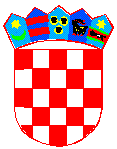 REPUBLIKA HRVATSKAISTARSKA ŽUPANIJAGRAD POREČ-PARENZO CITTÀ DI POREČ-PARENZOUpravni odjel za opću upravu i gospodarstvoOdsjek za javnu nabavuKLASA: 406-09/21-04/116URBROJ: 2167/01-19/24-21-4Poreč-Parenzo, 14. srpnja 2021. godine KLASA: 406-09/21-04/116URBROJ: 2167/01-19/24-21-4Poreč-Parenzo, 14. srpnja 2021. godine Naziv naručiteljaNaziv naručiteljaGrad Poreč-ParenzoGrad Poreč-ParenzoAdresa sjedištaAdresa sjedištaObala maršala Tita 5/1, 52440, PorečObala maršala Tita 5/1, 52440, PorečPoštanski broj i mjestoPoštanski broj i mjesto52440, Poreč52440, PorečMatični broj / OIBMatični broj / OIBMB: 2552329OIB: 41303906494MB: 2552329OIB: 41303906494Predmet nabavePredmet nabaveNabava multimedijske opreme – „La mula de Parenzo“Nabava multimedijske opreme – „La mula de Parenzo“1.Naziv ponuditelja2.Sjedište ponuditelja3.Adresa ponuditelja4.OIB5.Žiro račun6.Ponuditelj je u sustavuPDV-a (zaokružiti)daNe7.Adresa za dostavu pošte8.Adresa e-pošte9.Ovlaštena osoba ponuditelja10.Kontakt osoba ponuditelja11.Broj tel. / Broj faksa12.Cijena ponude bez PDV-a13.Iznos PDV-a14.Cijena ponude s PDV-om15.Jamstveni rok (najmanje 12 mjeseci)16.Rok valjanosti ponudeRok valjanosti ponude je najmanje 90 (devedeset) dana od isteka roka za dostavu ponudaRok valjanosti ponude je najmanje 90 (devedeset) dana od isteka roka za dostavu ponudaBroj i datum ponudeBroj i datum ponudeOvjera ponuditeljaOvjera ponuditeljaNaziv i sjedište člana zajednice PonuditeljaNaziv i sjedište člana zajednice PonuditeljaOIB broj računaGospodarski subjekt u sustavu PDV-a (zaokružiti)Gospodarski subjekt u sustavu PDV-a (zaokružiti)DA                 NEDA                 NEAdresaTelefonTelefaksE-mailIme, prezime i funkcija ovlaštene osobe/a za potpisivanje ugovora o nabaviIme, prezime i funkcija ovlaštene osobe/a za potpisivanje ugovora o nabaviIme, prezime i funkcija osobe za kontaktIme, prezime i funkcija osobe za kontaktPredmet ugovora o nabavi koji će izvršavati član zajednice PonuditeljaPredmet ugovora o nabavi koji će izvršavati član zajednice PonuditeljaVrijednost ugovora o nabavi koji će izvršavati član zajednice PonuditeljaVrijednost ugovora o nabavi koji će izvršavati član zajednice PonuditeljaKoličina ugovora o nabavi koji će izvršavati član zajednice PonuditeljaKoličina ugovora o nabavi koji će izvršavati član zajednice PonuditeljaPostotni dio ugovora o nabavi koji će izvršavati član zajednice PonuditeljaPostotni dio ugovora o nabavi koji će izvršavati član zajednice PonuditeljaNaziv/tvrtka i sjedište podugovarateljaNaziv/tvrtka i sjedište podugovarateljaSkraćena tvrtkaSkraćena tvrtkaOIB broj računaGospodarski subjekt u sustavu PDV-a (zaokružiti)Gospodarski subjekt u sustavu PDV-a (zaokružiti)DA                 NEDA                 NEAdresaTelefonTelefaksE-mailIme, prezime i funkcija osobe za kontaktIme, prezime i funkcija osobe za kontaktPredmet ugovora o nabavi koji će izvršavati podugovaratelj Predmet ugovora o nabavi koji će izvršavati podugovaratelj Vrijednost podugovoraVrijednost podugovoraKoličina nabave  podugovoraKoličina nabave  podugovoraPostotni dio ugovora o nabaviPostotni dio ugovora o nabaviObrazac 2 -  Izjava nepostojanju duga Obrazac 3 -  Izjava o uredno izvršenim ugovorima Obrazac 4 -  Popis ugovora/projekata Red. broj Naziv naručiteljaPredmet ugovora/projektaDatum početka ugovora/projektaDatum izvršenja ugovora/projektaVrijednost bez PDV-a1.UKUPNO VRIJEDNOST BEZ PDV-A:UKUPNO VRIJEDNOST BEZ PDV-A:UKUPNO VRIJEDNOST BEZ PDV-A:UKUPNO VRIJEDNOST BEZ PDV-A: